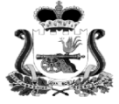 ОТДЕЛ ОБРАЗОВАНИЯАДМИНИСТРАЦИИ МУНИЦИПАЛЬНОГО ОБРАЗОВАНИЯ
«КАРДЫМОВСКИЙ РАЙОН» СМОЛЕНСКОЙ ОБЛАСТИП Р И К А ЗО продлении ограничительных мероприятий в виде приостановления допуска обучающихся и их родителей (иных законных представителей) в  образовательные организации муниципального образования «Кардымовский район» Смоленской областиВ соответствии с Указом Губернатора Смоленской области А.В. Островского от 03.04.2020 № 35 «О  внесении изменений в Указ Губернатора Смоленской области от 18.03.2020 № 24 «О введении режима повышенной готовности» и в целях обеспечения санитарно-эпидемиологического благополучия детского населения на территории муниципального образования «Кардымовский район» Смоленской областип р и к а з ы в а ю:Руководителям образовательных организаций, подведомственных Отделу образования Администрации муниципального образования «Кардымовский район» Смоленской области:- продлить ограничительные мероприятия в виде приостановления допуска обучающихся и их родителей (иных законных представителей) в образовательные организации муниципального образования «Кардымовский район» Смоленской области по 30.04.2020 года включительно;- обеспечить в организациях, осуществляющих образовательную деятельность, реализацию образовательных программ начального общего, основного общего, среднего общего и дополнительного образования с использованием электронного обучения и дистанционных образовательных технологий по 30.04.2020 года включительно в режиме самоизоляции педагогических работников и обучающихся;- назначить в общеобразовательных организациях ответственных лиц за организацию электронного обучения и использование дистанционных образовательных технологий с целью реализации образовательных программ по всем учебным предметам и уровням образования;- организовать по 30.04.2020 года включительно в общеобразовательных организациях работу дежурных групп (численностью не более 12 обучающихся) для осуществления присмотра и ухода за обучающимися 1-4 классов, родители (иные законные представители) которых осуществляют трудовую деятельность в указанный период;- организовать по 30.04.2020 года включительно в дошкольных образовательных организациях работу дежурных групп (численностью не более 12 человек) для воспитанников, родители (иные законные представители) которых осуществляют трудовую деятельность в указанный период;- продлить ограничительные мероприятия в виде приостановления проведения занятий, работы кружков и секций, иных досуговых мероприятий в организациях дополнительного образования по 30.04.2020 года включительно.2. Контроль исполнения настоящего приказа оставляю за собой.06.04.2020№  0044-п/обрНачальник Отдела образования Администрации муниципального образования «Кардымовский район» Смоленской областиС.В.Федорова